Уведомлениео проведении  общего собрания собственников помещенийв многоквартирном доме по адресу: г. Тюмень, ул. Бакинских Комиссаров, д. 3Уважаемый собственник помещения!Приглашаем Вас принять участие в общем собрании собственников помещений в многоквартирном доме, расположенном по адресу: г. Тюмень, ул. Бакинских Комиссаров, д. 3 (далее – Дом).Инициаторы проведения общего собрания собственников помещений в Доме (далее – собрание):Форма проведения собрания: Место проведения собрания: для очного собрания - г. Тюмень, ул. ул. Бакинских Комиссаров, д. 3  (аллея возле детской площадки), для заочного - г. Тюмень, ул. Газовиков, д. 69, офис 3, для очно-заочного - адрес для передачи бюллетеней  г. Тюмень, ул. ул. Бакинских Комиссаров, д. 3 (Офис Управляющей организации), а так же в ящиках расположенных на 1 этаже в Вашем подъездеДата и время проведения собрания: для очного - 28.02.2022 в 18:30, для заочного - с 8.00 -  28.02.2022, до 17.30 -  31.03.2022, для очно-заочного - с 8.00 - 28.02.2022, до 17.30 - 31.02.2022Повестка дня собрания:Об избрании председательствующего на собрании;Об избрании секретаря собрания;Об избрании лиц, осуществляющих подсчёт голосов на собрании;Количество голосов, которым обладает каждый собственник помещения в Доме на собрании, пропорционально его доле в праве общей собственности на общее имущество в Доме.С информацией и (или) материалами, которые будут представлены на собрании можно ознакомится по адресу:  г. Тюмень, ул. Бакинских Комиссаров, д. 1 или по адресу: г. Тюмень, ул. Газовиков, д. 69, офис 3 в рабочее время с 8.30 до 17.30 (обед с 12.00-13.00), а также в сети интернет по адресу: https://tyumen.yitservice.ru/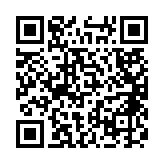 